UPPERWOOD ACADEMY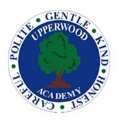 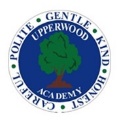 PERSON SPECIFICATIONATTRIBUTESEvidenceDesirable/EssentialRELEVANT EXPERIENCE(Appropriate phase and management experience)Evidence of excellent teaching & learningAble to evidence excellent pupil progressAbility to monitor, evaluate & impact on learning Experience of working positively and closely with parents and guardiansRecent OFSTED experienceLesson obs & application formApplication form and InterviewApplication form and InterviewApplication form and InterviewApplication form and InterviewEssentialEssentialEssentialEssentialDesirableEDUCATION AND TRAINING(Qualifications; Continuing Professional Development)QTS or to be qualified by start postCommitment to continue professional developmentEvidence of recent & relevant trainingExperience/ knowledge of a skills based curriculumFirst Aid at WorkSafeguarding AwarenessApplication form and InterviewApplication form and InterviewApplication form and InterviewApplication form and InterviewApplication form and InterviewApplication form and InterviewEssentialEssentialEssentialDesirableDesirableEssentialPROFESSIONAL KNOWLEDGE AND SKILLS(What constitutes quality in educational provision, leadership; decision making; communication; self management; personal and professional attributes)A clear understanding of how children learn and meeting the individual needs of childrenEvidence of excellent classroom practiceEffective use of assessment data for tracking progress and target settingAbility to inspire and motivate pupils Excellent IT skills for both teaching and learning and administrationHave high expectations of all pupils and colleaguesEvidence of being part of a successful teamAbility to ensure learning is relevant and fun!Experience of curriculum planning as part of a team The statutory requirements of legislation concerning Equal Opportunities, Health & Safety, SEN and Child ProtectionApplication form and InterviewLesson Obs. App. form & InterviewApplication form and InterviewLesson Obs. App. form & InterviewLesson Obs. App. FormApplication form and InterviewApplication form and InterviewApplication form and InterviewApplication form and InterviewApplication form and InterviewEssentialEssentialEssentialEssentialEssentialEssentialEssentialEssentialEssentialEssentialFACTORS RELATING TO THE STATUS OF THE SCHOOL(Strategic direction and development of the school; Teaching and Learning; Leading and managing staff; Resources; Accountability)Ability to develop and innovative, deliver an enriching and challenging curriculum and learning environmentHas a commitment to raising standards within our successful schoolCommitment to work alongside all school staffExperience of making links across age phasesApplication form and InterviewApplication form and InterviewApplication form and InterviewApplication form and InterviewEssential          EssentialEssentialDesirableCommunicate effectively (both orally and in writing) to a variety of audiences;Experience of building positive relationships with pupils, parents, staff governors and the community Commitment to extra curricula activities.Lesson Obs, Application form and InterviewApplication form and InterviewApplication form and InterviewEssentialEssentialDesirable